The Housing Board 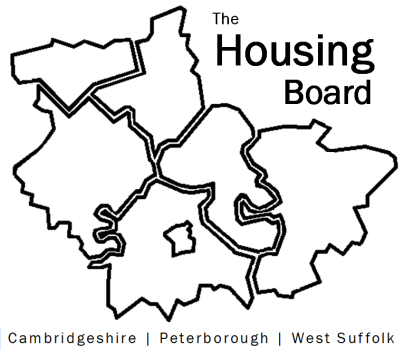 Cambridgeshire | Peterborough | West SuffolkMeeting from 10:00 to 12:00, Friday 2 September 2022To be held online via Microsoft Teams: please open the meeting invite to click on the linkThe Housing Board Cambridgeshire | Peterborough | West SuffolkMeeting from 10:00 to 12:00, Friday 2 September 2022To be held online via Microsoft Teams: please open the meeting invite to click on the linkThe Housing Board Cambridgeshire | Peterborough | West SuffolkMeeting from 10:00 to 12:00, Friday 2 September 2022To be held online via Microsoft Teams: please open the meeting invite to click on the linkA G E N D AA G E N D AA G E N D AItemLeadWelcome/apologies
Actions of previous meeting to approve, and matters arising.  
Meeting papers available at www.cambridgeshireinsight.org.uk/housingboardChair
Dan HornUpdate on asylum dispersal consultationDan HornDiamond affordability analysisSlides focussing on Greater Cambridge to give an outline (link)Summary report (being amended so just to give a flavour) (link)Worksheets containing all the data (link)Plan for final report structure: exec summary, method, fundings (a) area-wide and (b) for each district covered Sue BeecroftUpdatesAny Covid related issues to highlightUpdate from Lisa Sparks on HRS re-commissioning and relatedTerms of Reference for Housing Board (att to email)AllLisa SparksSue BAOB2022 meeting dates (10am – 12 noon)7 October4 November2 December2022 meeting dates (10am – 12 noon)7 October4 November2 December